Example :   Complete the Word Map for the stem (dict) using the stem word (dictionary)1.  Complete the Word Map for the stem (cent) using the stem word (centimeter)2.  Complete the Word Map for the stem (neo) using the stem word (neon). 3.  Complete the Word Map for the stem (ad) using the stem word (adhesive).  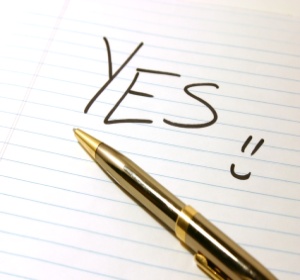 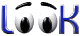 Vocabulary StemWord Examples:dict (                                  )predict, dictionary, malediction, dictation, addict, interdict, contradictcred (                                 )credible, credit, incredible, incredulous, discredited, credibility, credo cent (                                )centennial, century, bicentennial, centimeter, centipede, centurion neo  (                                )Neosporin, neologism, neophyte, neon, Neolithic, neoclassic, Neoplatonist, neonatal ad   (                                 )Adhere, adhesive, adapt, addendum, addition, adherent, addict, advent, advocateStem:  dictWord Example:  dictionaryDefinition: a reference book that contains words listed in alphabetical order and that gives information about the words' meanings, forms, pronunciations, etc.Part of Speech: nounIllustration: 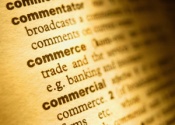 Sentence:I find a dictionary helpful when I want to look up the part of speech of a word.Stem:  Word Example:  Definition: Part of Speech: Illustration: Sentence: Stem:  Word Example:  Definition: Part of Speech: Illustration: Sentence:Stem:  Word Example:  Definition: Part of Speech: Illustration: Sentence: